VELIKA GOSPAKLANAC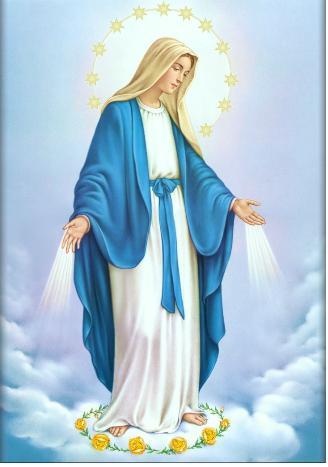 Petak, 14. kolovoz 2020.Od 19.00 sati mogućnost za sv. ispovijed20.00 sati – Misa bdijenjaSubota, 15. kolovoz 2020.10.00 sati – Sv. misa17.00 sati – Sv. Misa,predvodi msgr. Zdenko Križić, biskup